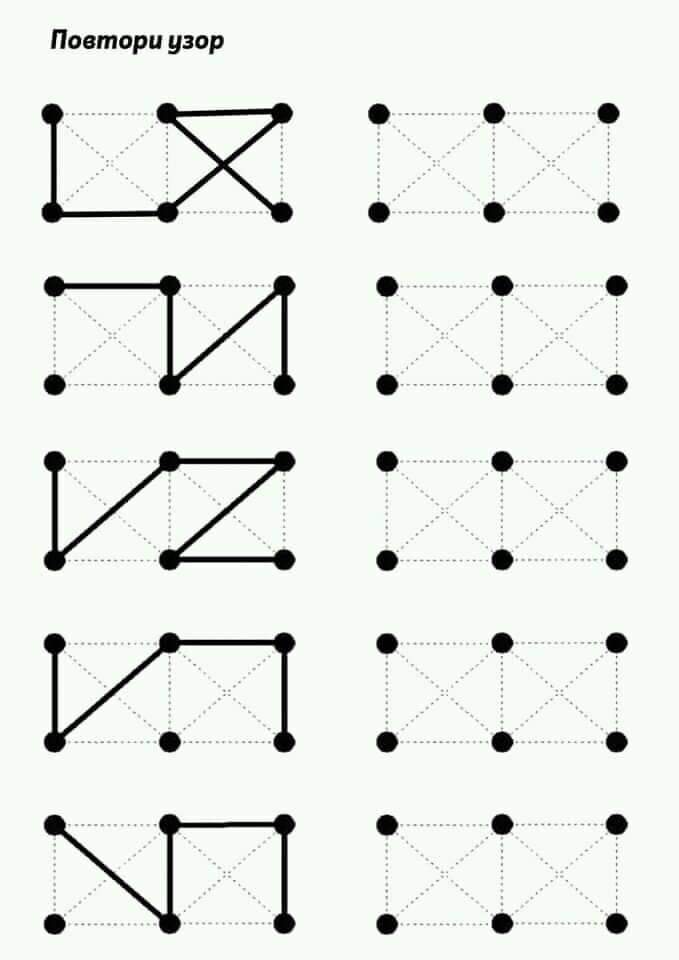 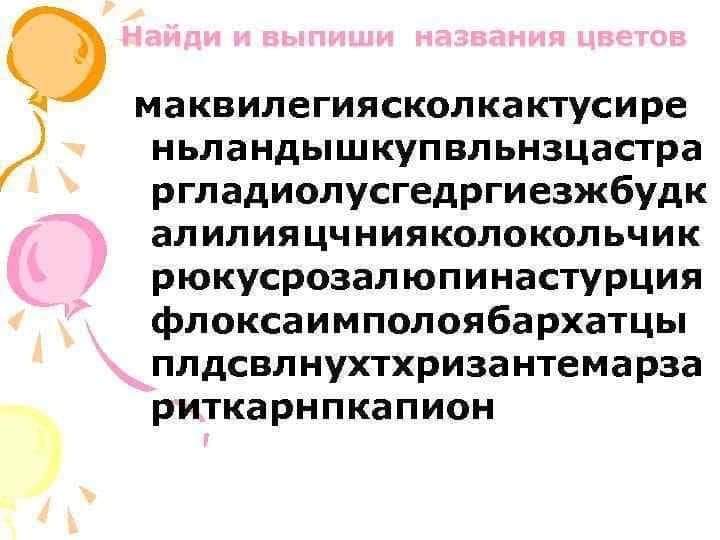 Подчеркни названия цветов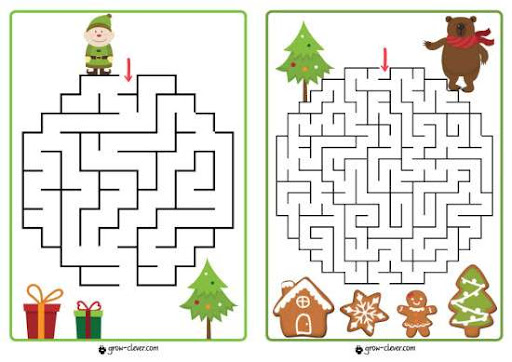 19-6+5=     15-10=     18-7+4=      10+6=      ___-7=1213+5-2=     16-6=       12+5-4=      10+2=     ___-3=1515+4-7=     17-10=     16+9-3=      14-4=     17-__=1417-2-3=      18-8=       14+3+2=     18-10=   15-__=2Когда Валера раскрасил в книжке 4 картинки, их осталось 3. Сколько картинок в книжке?Когда с ветки сорвали 16 яблок, то на ветке осталось 3 яблока. Сколько яблок было на ветке?После того как Денис решил 12 задач, ему осталось решить 3. Сколько задач должен решить Денис?Когда цех продал 4 машины, ему осталось продать ещё 15 машин. Сколько машин должен продать цех?Папа принёс 13 яблок, 4 груши и 2 лимона. Сколько фруктов принёс папа?В коробке на столе лежали конфеты. Маша съела 5 конфет, Алена – 3 конфеты, Настя – 6 конфет, а Коля съел 6 конфет и коробка опустела. Сколько конфет было в коробке с самого начала?Подчеркни твёрдые согласные:Озеро, велосипед, парта, пенал.Подчеркни мягкие согласные: Жизнь, клубника, житель, Припять.Раздели слова для переноса:Ежевика, подъехали, соловьи, мальчик.Вставь букву Ы или И:М…шата, ж…молость, д…мок, ж…лет, пруж…на, ж…знь, р…чит, с…рок, пляж… .Напиши сколько букв и сколько звуков в словах:Ателье - ___ б, ___ зв; енот - ___б, ___зв; сирень - ___ б, ___ зв; съест - ___ б, ___зв. 